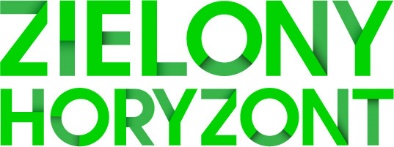 SPOTKANIE #3Zielone MiastaDATA:		24 maja 2023 r.GODZINA:	14:00 – 15:30LINK: 		clickmeeting – po uprzedniej rejestracjiPROGRAM (wersja 20 kwietnia 2023)godzinatytuł prezentacjiprezenter/ka14:00-14:05PowitanieDr Maria Śmietanka (tbc)
Zastępca Dyrektora Działu Krajowego Punktu Kontaktowego (DKPK), NCBR14:05-14:15Wprowadzenie. Tematyka miejska w polityce UEAleksandra Olejnik, Komisja Europejska14:15-14:30Zielona Unia i zielone miastaElżbieta Wołoszyńska – WiśniewskaDyrektorka ds. edukacji UNEP/GRID Warszawa14:30-14:45Polityka miejska UEOkiem praktykaAldo Vargas - Tetmajer
Koordynator Punkt Kontaktowy Urbact przy ZMP14:45-15:00Jak uczestniczyć w międzynarodowych "miejskich" projektach i odnieść sukces.Małgorzata Bartyna-Zielińska Projekt GrowGreen, Miasto Wrocław Miasto Warszawa (tbc)15:00-15:15Oferta Programu Horyzont Europa dla miastAneta Maszewska 
ekspertka DKPK, NCBREwelina Wildner 
koordynator projektu DWM, NCBR15:15-15:30Q&A